ВНИМАНИЕ! КОНКУРС!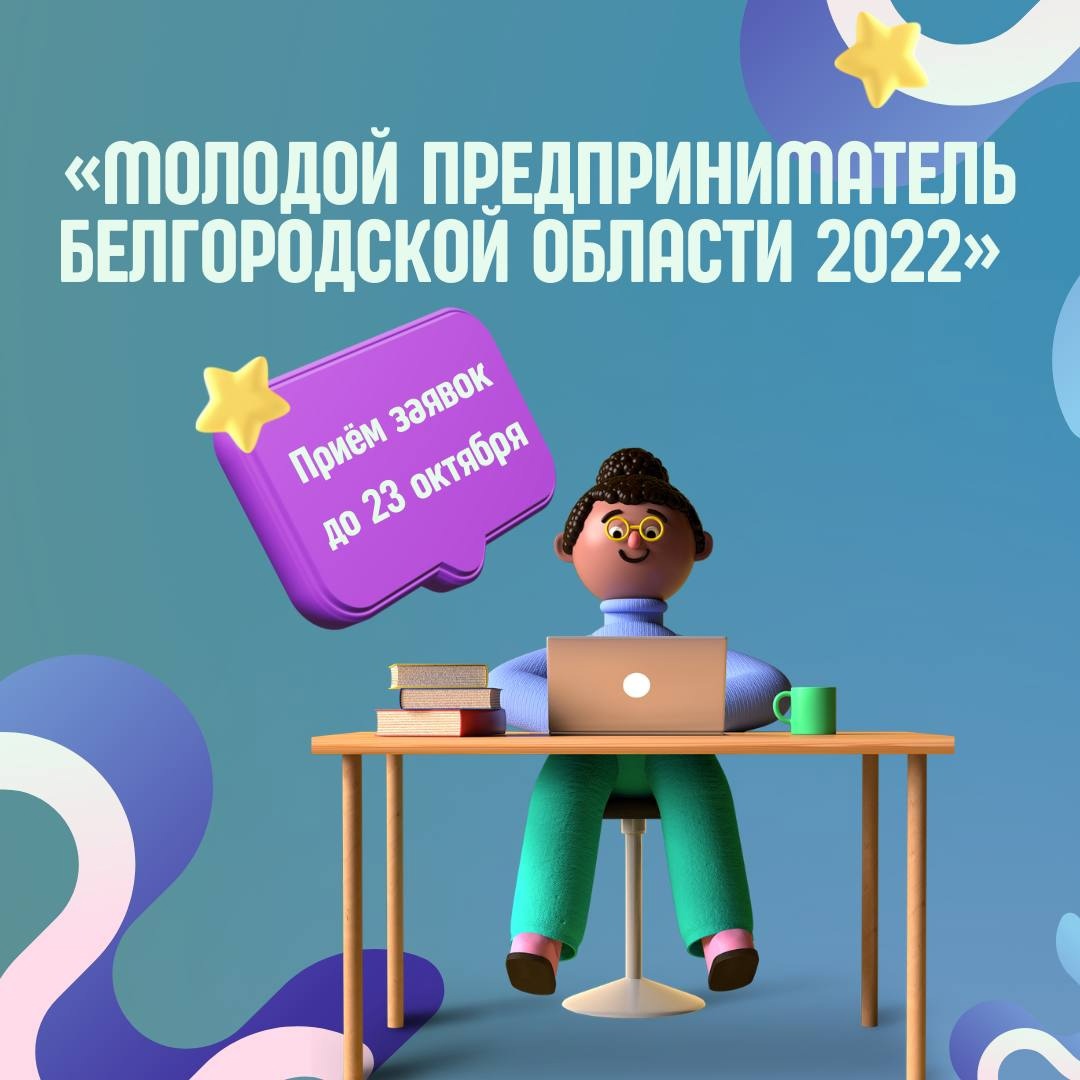 Уважаемые предприниматели и самозанятые граждане!Министерство по делам молодежи Белгородской области объявило о проведении регионального конкурса «Молодой предприниматель Белгородской области 2022», заявки на который принимаются до 23 октября.Участниками отбора могут стать учредители или соучредители юридического лица, осуществляющего предпринимательскую деятельность на территории РФ, самозанятые и индивидуальные предприниматели 
в возрасте от 14 до 35 лет.Основной целью конкурса является содействие развитию молодёжного предпринимательства и выявление лучших практик субъектов малого и среднего бизнеса в Белгородской области.Чтобы принять участие, необходимо заполнить анкету на АИС «Молодёжь России»  и снять видео-презентацию своей предпринимательской практики в одной из восьми номинаций:социальная польза;инновационно-технологическое предпринимательство;самозанятый;международный бизнес;медиа бизнес;производство;агробизнес;креативный бизнес.Положение и дополнительную информацию о конкурсе можно найти на сайте министерства по делам молодёжи Белгородской области.Участие в нём даёт отличную возможность заявить о себе и своих бизнес – идеях!